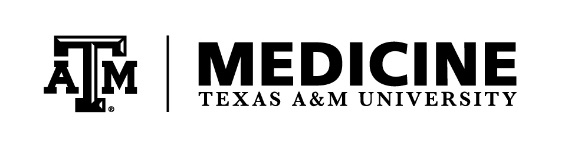 VERIFICATION OF CONTENTS STATEMENT2018-2019 VERIFICATION OF CONTENTS STATEMENT2018-2019 VERIFICATION OF CONTENTS STATEMENT2018-2019 VERIFICATION OF CONTENTS STATEMENT2018-2019 I certify that, to the best of my knowledge, the below listed materials submitted for departmental review for the purposes of my promotion and/or tenure consideration, contained herein, is the most current and is true and correct as of the date of my signature.  (See COM Promotion and Tenure Dossier Submission Guidelines, for descriptions for each of the below documents submitted by the Candidate.)I certify that, to the best of my knowledge, the below listed materials submitted for departmental review for the purposes of my promotion and/or tenure consideration, contained herein, is the most current and is true and correct as of the date of my signature.  (See COM Promotion and Tenure Dossier Submission Guidelines, for descriptions for each of the below documents submitted by the Candidate.)I certify that, to the best of my knowledge, the below listed materials submitted for departmental review for the purposes of my promotion and/or tenure consideration, contained herein, is the most current and is true and correct as of the date of my signature.  (See COM Promotion and Tenure Dossier Submission Guidelines, for descriptions for each of the below documents submitted by the Candidate.)I certify that, to the best of my knowledge, the below listed materials submitted for departmental review for the purposes of my promotion and/or tenure consideration, contained herein, is the most current and is true and correct as of the date of my signature.  (See COM Promotion and Tenure Dossier Submission Guidelines, for descriptions for each of the below documents submitted by the Candidate.)1)Candidate’s Statement on Teaching, Research and/or Other Scholarly, Creative Activities and Service (required)Candidate’s Statement on Teaching, Research and/or Other Scholarly, Creative Activities and Service (required)Candidate’s Statement on Teaching, Research and/or Other Scholarly, Creative Activities and Service (required)2)Candidate’s Faculty Record (required)Candidate’s Faculty Record (required)Candidate’s Faculty Record (required)3)Grants Summary Chart (required)Grants Summary Chart (required)Grants Summary Chart (required)4)Verification of Contents Statement (this form) (required)Verification of Contents Statement (this form) (required)Verification of Contents Statement (this form) (required)5)Faculty Biography (required)Faculty Biography (required)Faculty Biography (required)6)Faculty Summary Data Table (required)Faculty Summary Data Table (required)Faculty Summary Data Table (required)7)Candidate’s Photograph (required)Candidate’s Photograph (required)Candidate’s Photograph (required)8)List below Other Materials and Documentation submitted by the Candidate, please number each item (this list should NOT include departmental reports, external letters, or other materials NOT submitted by the candidate):List below Other Materials and Documentation submitted by the Candidate, please number each item (this list should NOT include departmental reports, external letters, or other materials NOT submitted by the candidate):List below Other Materials and Documentation submitted by the Candidate, please number each item (this list should NOT include departmental reports, external letters, or other materials NOT submitted by the candidate):Candidate’s Typed NameCandidate’s Typed NameCandidate’s SignatureDate